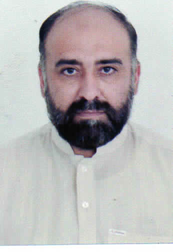 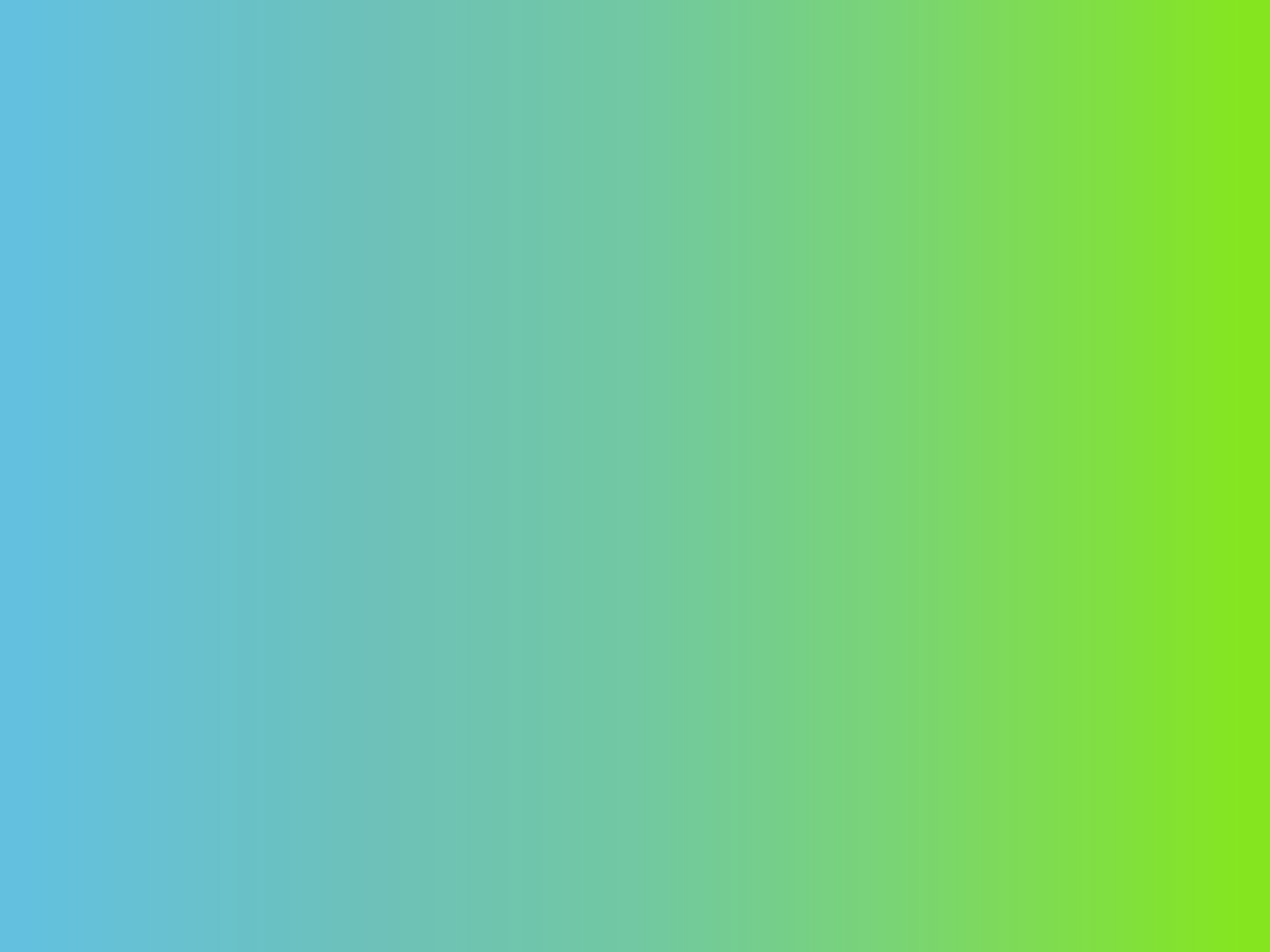 Professional History:  Career Highlights:  February 2017 to Present Sr. Planning & Control Engr. working at AECOM.  August 2015 to December 2016Sr. Planning Engineer at ITAL Consult.April 2012 to August 2015Planning & Control Manager at BEMCO KSA June 2009 to April 2012Sr. Planning Engineer at BEMCO KSA October 2001 to June 2009Assistant Manager at NDC Pakistan. Brief Summary 19 years of experienceFirst Seven years Assistant Manager with National Development (NDC) Pakistan.Second Four years Sr. Planning Engineer with Arabian Bemco Company KSA.Third three years Planning & Control Manger with Arabian Bemco Company KSA.One year Sr. Planning Engineer with Ital. Consultant.Four years Lead Panning & Control Engineer with AECOM.Academic Qualifications:   Detailed Experience: B.Sc. EngineeringUET– Peshawar, PAK  -  2001July 2019 to Present Sr. Planning / Scheduling Engineer working at AECOM Arabia for MoMRA PMO Project:Project: Establishment of EPMO for MoMRA.  Responsibilities:Develop Process and Procedures and templates for Planning, Monitoring, Scheduling, Estimating and Cost control as per Mashroat White Book.Aligned, Enable, support and Assist the Entity PMO as Mashroat NPMO white Book. Develop a Project control training materials for Amanat.Integration of First Party ResourcesProject Management and Professional Development Training to Entity PMO.Develop Roles and Responsibility for Project control.Develop Transition Plan, Operating Structure & Model.Develop Master Baseline for PMO Scope of work.  Implementation of All process and Procedures and give training to Entity PMO. February 2017 to July 2019 Lead Planning & Control Engineer working at AECOM Arabia for MOE Projects:Responsibilities:Responsible for analyzing, approving/rejecting construction buildings project baselines schedules. Defense / approval of any claim for time extension (EOT) and Time Impact Analysis. Follow up the progress and issues letters for slow progress and organize weekly and monthly meetings.Seminars Attended:Project Management Professional (PMP)  Certification	ISO 9001 Awareness.Mashroat Trainings for Project ControlsInternal Quality Auditing – ISO 9001: 2000.Certified Internal Auditor.Strategic Planning & ImplementationPresentation Skills Course & Workshop.Basic First Aid and CPR.Effective communication.P6 Primavera TrainingBasic and advance Geometrics dimensions & ToleranceProduction Drawing Course. JD Edward for costing.July 2019 to Present Sr. Planning / Scheduling Engineer working at AECOM Arabia for MoMRA PMO Project:Project: Establishment of EPMO for MoMRA.  Responsibilities:Develop Process and Procedures and templates for Planning, Monitoring, Scheduling, Estimating and Cost control as per Mashroat White Book.Aligned, Enable, support and Assist the Entity PMO as Mashroat NPMO white Book. Develop a Project control training materials for Amanat.Integration of First Party ResourcesProject Management and Professional Development Training to Entity PMO.Develop Roles and Responsibility for Project control.Develop Transition Plan, Operating Structure & Model.Develop Master Baseline for PMO Scope of work.  Implementation of All process and Procedures and give training to Entity PMO. February 2017 to July 2019 Lead Planning & Control Engineer working at AECOM Arabia for MOE Projects:Responsibilities:Responsible for analyzing, approving/rejecting construction buildings project baselines schedules. Defense / approval of any claim for time extension (EOT) and Time Impact Analysis. Follow up the progress and issues letters for slow progress and organize weekly and monthly meetings.Professional Membership:Certified Professional Engineer from Saudi Council of Engineers (SCE)Certified Professional Engineer from Pakistan Engineering Council (PEC)August 2015 to December 2016Sr. Planning Engineer at ITAL Consultant MOI KAP-5 Projects Responsibilities:Project Management, Planning, Schedule analysis and review to approve baseline schedules. Follow up on site, overall project reporting as PMO office; raise the issue to high management.Defense / approval of any claim for time extension (EOT) and Time Impact Analysis. Project was behind the schedule before until I control the project and push to success.All Planning, Monitoring and EVM analysis etc. related activities of KAP-5 Projects.  Coordinate with the owner for all requirements and needs.Country Experience Kingdom of Saudi ArabiaAnd PakistanAugust 2015 to December 2016Sr. Planning Engineer at ITAL Consultant MOI KAP-5 Projects Responsibilities:Project Management, Planning, Schedule analysis and review to approve baseline schedules. Follow up on site, overall project reporting as PMO office; raise the issue to high management.Defense / approval of any claim for time extension (EOT) and Time Impact Analysis. Project was behind the schedule before until I control the project and push to success.All Planning, Monitoring and EVM analysis etc. related activities of KAP-5 Projects.  Coordinate with the owner for all requirements and needs.Nationality PakistaniAugust 2015 to December 2016Sr. Planning Engineer at ITAL Consultant MOI KAP-5 Projects Responsibilities:Project Management, Planning, Schedule analysis and review to approve baseline schedules. Follow up on site, overall project reporting as PMO office; raise the issue to high management.Defense / approval of any claim for time extension (EOT) and Time Impact Analysis. Project was behind the schedule before until I control the project and push to success.All Planning, Monitoring and EVM analysis etc. related activities of KAP-5 Projects.  Coordinate with the owner for all requirements and needs.Languages English UrduArabicAugust 2015 to December 2016Sr. Planning Engineer at ITAL Consultant MOI KAP-5 Projects Responsibilities:Project Management, Planning, Schedule analysis and review to approve baseline schedules. Follow up on site, overall project reporting as PMO office; raise the issue to high management.Defense / approval of any claim for time extension (EOT) and Time Impact Analysis. Project was behind the schedule before until I control the project and push to success.All Planning, Monitoring and EVM analysis etc. related activities of KAP-5 Projects.  Coordinate with the owner for all requirements and needs.Projects Handled:Ministry of Education Projects 35 Schools in Pre cast and 60 Schools are Cast insitu in RiyadhMinistry of Interior KAP-5 Security Buildings in kingdom of SA.Ministry of interior Batha Boarder Housing Scheme Pre cast 70 villas and 200 flats (ABV Rock).Saudi Electricity Company Combined Cycle Power Plant 10.Saudi Electricity Company Simple Cycle PP-10.Water Treatment Plant for Combined Cycle.Water Treatment Plant Simple Cycle.30 KM Transmission pipeline for Combined Cycle.Water Tanks above Ground and Underground of 30,000 M3.Crude oil Tanks 50,000M3 for PP.Administration Building Pre cat for PP.Main Control Building for PP.April 2012 to August 2015Planning & Control Manager at BEMCO PP10 KSA Creating & assigning Work Breakdown Structure (WBS) to project time schedule activities in PrimaveraCreate All Project Management Process flow charts, Quality objectives, Procedures and work instruction for QMS Develop EPC schedule in Primavera P6.2 for a facility in light of design drawings / specifications.Keeping update management of company with upcoming, delayed and not completed works.Manipulating the progress data in Primavera and developing progress curves (discipline wise and overall).Preparing presentations for meetings with Client / ConsultantWeekly site progress submission to head office Raise concern for slippage of deliverables from target delivery dates.Maintain Execution Progress and update EPC Schedule in PrimaveraAbility to effectively plan, organize and prioritize multiple projects and manage designs prepared by engineering staff as well as designs performed by sub consultantsExperience in the development of process flow diagrams, process descriptions.Ability to conduct independent investigations and collect data.Effectively monitor and track project expenditures to ensure that budgets are adhered to. Monitor and track project schedules to ensure that projects are completed on time.June 2009 to April 2012Sr. Planning Engineer at BEMCO PP10 KSA Projects.  Creating & assigning Work Breakdown Structure (WBS) to project time schedule activities in PrimaveraCreate All Project Management Process flow charts, Quality objectives, Procedures and work instruction for QMS Develop EPC schedule in Primavera P6.2 for a facility in light of design drawings / specifications.Keeping update management of company with upcoming, delayed and not completed works.Preparing presentations for meetings with Client / ConsultantWeekly site progress submission to head office Raise concern for slippage of deliverables from target delivery dates.Maintain Execution Progress and update EPC Schedule in PrimaveraAbility to effectively plan, organize and prioritize multiple projects and manage designs prepared by engineering staff as well as designs performed by sub consultantsExperience in the development of process flow diagrams, process descriptions.Ability to conduct independent investigations and collect data.October 2001 to June 2009Assistant Manager at NDC (NESCOM) Projects Pakistan. Responsibilities as a Planning:  Project Planning, Scheduling & Material Tracking of different projects using Primavera.Creating & assigning Work Breakdown Structure (WBS) to project time schedule activities in PrimaveraDevelop EPC schedule in Primavera P6.2 for a facility in light of design drawings / specifications.Manipulating the progress data in Primavera and developing progress curves (discipline wise and overall).Preparing presentations for meetings with Client / ConsultantWeekly site progress submission to head office Raise concern for slippage of deliverables from target delivery dates.Maintain Execution Progress and update EPC Schedule in PrimaveraResponsibilities as a Design Engineer:Complete modeling of all the proposed options and presenting them to high Management.Designing of Hydraulic operated lifting systems and different mechanism systems operated either by hydraulic system or electrical in Pro/E Wildfire 2 & Pro/E Wildfire3.Forces calculation, static and dynamic analysis in Pro mechanism.Structural analysis in ANSYS.Preparation of BOM & Production drawings with BOM.